   Colegio República Argentina 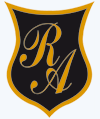 O’Carrol  # 850- Fono 72- 2230332                                       RancaguaEDUCACIÓN FÍSICA SEMANA 10 desde 1 al 5 de junioPROFESORA: ANA CABRERA BECERRAana.cabrera@colegio-republicaargentina.clRealiza tu práctica de educación física, ingresando al siguiente linkhttps://www.youtube.com/results?search_query=ed.+fisica+clase+2